                                Skelton Primary School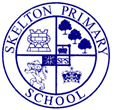                                       Nursery Enquiry FormName of Child…………………………………………………………………………………….Date of Birth..…………………………………………………………………………………….Age……………….……………………………………………………………………………………          Gender…………………………………………………………………...............................Sibling in school………………………………………………………………………………….Address…………………………………………………………………………………………………………………………………………………………………………………………………………..Home Tel.…………………………………………………………………………………………..Mobile……………………………………………………………………………………………….Email………………………………………………………………………………………………….Previous Nursery……………………………………………………………………………….Special information e.g. allergies etc. .………………………………………………………………………………………………………………………………………………………….